ODŠTETNI ZAHTJEV TEMELJEM POLICE OD ODGOVORNOSTI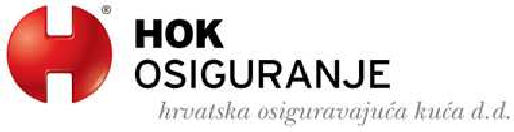 Za štete na STVARIMA - specifikacija oštećenih stvari: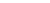 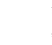 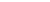 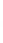 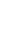 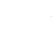 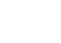 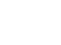 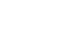 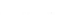 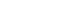 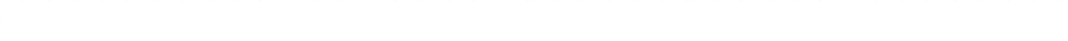 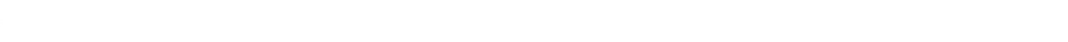 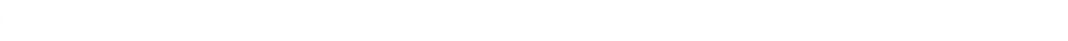 Za štete na OSOBAMA - navesti vrstu ozljeda:Odštetnom zahtjevu prilažem slijedeću dokumentaciju:Izjavljujem:Nisam obveznik poreza na dodanu vrijednost Obveznik sam poreza na dodanu vrijednostSamo za fizičke osobe koji su obveznici PDV-a:Uništena/oštećena stvar se vodi kao dugotrajna imovina u poslovnim knjigama	da	neIzjava za isplatu naknade iz osiguranja - Naknadu isplatiti:Ime i prezime/naziv Naziv bankeIBANObavijest o prijavljenoj šteti i svu ostalu komunikaciju želim zaprimati na e-mail	da	nePotpisom ovog obrasca potvrđujem da su svi podaci, informacije i izjave koje sam dao točne, potpune i istinite, kao i da sam primio, pročitao i razumio Informacije o obradi podataka HOK-OSIGURANJA d.d. Izjavljujem da sam upoznat s tim da će HOK-OSIGURANJE d.d. podatke iz ovog obrasca obrađivati isključivo u svrhu provođenja odgovarajućeg postupka obrade prijavljene štete, kao i da sam upoznat o izravnoj komunikaciji s HOK-OSIGURANJEM d.d. radi dobivanja informacija o statusu moje prijavljene štete. Izjavljujem da ću podatke iz ovog obrasca štititi od moguće zlouporabe i neovlaštenog korištenja trećih osoba te da ih neću proslijeđivati neovlaštenim osobama.Mjesto i datum	Potpis podnositelja odštetnog zahtjevaBroj policeBroj police13-000001204713-000001204713-000001204713-0000012047PODACI O OŠTEĆENIKUPODACI O OŠTEĆENIKUPODACI O OŠTEĆENIKUPODACI O OŠTEĆENIKUPODACI O OŠTEĆENIKUPODACI O OŠTEĆENIKUPODACI O OŠTEĆENIKUPODACI O OŠTEĆENIKUPODACI O OŠTEĆENIKUPODACI O OŠTEĆENIKUPODACI O OŠTEĆENIKUPODACI O OŠTEĆENIKUPODACI O OŠTEĆENIKUIme i prezime/nazivIme i prezime/nazivOIBOIBOIBAdresa:Adresa:TelefonTelefonTelefonPošt.broj/mjestoPošt.broj/mjestoFaxFaxFaxe-maile-maile-mailPODACI O OSIGURANIKU [štetniku / krivcu za štetu]PODACI O OSIGURANIKU [štetniku / krivcu za štetu]PODACI O OSIGURANIKU [štetniku / krivcu za štetu]PODACI O OSIGURANIKU [štetniku / krivcu za štetu]PODACI O OSIGURANIKU [štetniku / krivcu za štetu]PODACI O OSIGURANIKU [štetniku / krivcu za štetu]PODACI O OSIGURANIKU [štetniku / krivcu za štetu]PODACI O OSIGURANIKU [štetniku / krivcu za štetu]PODACI O OSIGURANIKU [štetniku / krivcu za štetu]PODACI O OSIGURANIKU [štetniku / krivcu za štetu]PODACI O OSIGURANIKU [štetniku / krivcu za štetu]PODACI O OSIGURANIKU [štetniku / krivcu za štetu]PODACI O OSIGURANIKU [štetniku / krivcu za štetu]Ime i prezime/nazivIme i prezime/nazivOŠ Petra ZrinskogOŠ Petra ZrinskogOŠ Petra ZrinskogOŠ Petra ZrinskogOŠ Petra ZrinskogOŠ Petra ZrinskogOŠ Petra ZrinskogOIBOIBOIB3958405626339584056263Adresa:Adresa:Krajiška 9Krajiška 9Krajiška 9Krajiška 9Krajiška 9Krajiška 9Krajiška 9Datum rođenjaDatum rođenjaDatum rođenja--Pošt.broj/mjestoPošt.broj/mjesto10000 Zagreb10000 Zagreb10000 Zagreb10000 Zagreb10000 Zagreb10000 Zagreb10000 ZagrebTEL.TEL.TEL.--e-mail:e-mail:e-mail:ospz@os-pzrinskog-zg.skole.hrospz@os-pzrinskog-zg.skole.hrPODACI O OSIGURANOM SLUČAJUPODACI O OSIGURANOM SLUČAJUPODACI O OSIGURANOM SLUČAJUPODACI O OSIGURANOM SLUČAJUPODACI O OSIGURANOM SLUČAJUPODACI O OSIGURANOM SLUČAJUPODACI O OSIGURANOM SLUČAJUPODACI O OSIGURANOM SLUČAJUPODACI O OSIGURANOM SLUČAJUPODACI O OSIGURANOM SLUČAJUPODACI O OSIGURANOM SLUČAJUPODACI O OSIGURANOM SLUČAJUPODACI O OSIGURANOM SLUČAJUDatum nastanka šteteDatum nastanka šteteDatum nastanka šteteMjesto nastanka šteteMjesto nastanka šteteMjesto nastanka šteteMjesto nastanka šteteMjesto nastanka šteteMjesto nastanka štetePredmet oštećenja ( stvari, osoba, novčana sredstva i sl.)Predmet oštećenja ( stvari, osoba, novčana sredstva i sl.)Predmet oštećenja ( stvari, osoba, novčana sredstva i sl.)Predmet oštećenja ( stvari, osoba, novčana sredstva i sl.)Predmet oštećenja ( stvari, osoba, novčana sredstva i sl.)Predmet oštećenja ( stvari, osoba, novčana sredstva i sl.)Predmet oštećenja ( stvari, osoba, novčana sredstva i sl.)Je li oštećenik u radnom odnosu kod osiguranikaJe li oštećenik u radnom odnosu kod osiguranikaJe li oštećenik u radnom odnosu kod osiguranikaJe li oštećenik u radnom odnosu kod osiguranikadadaneneneneneneneJesu li uslijed štete uništene stvari?Jesu li uslijed štete uništene stvari?Jesu li uslijed štete uništene stvari?Jesu li uslijed štete uništene stvari?dadaneneneneneneneJesu li uslijed štete ozljeđene osobe?Jesu li uslijed štete ozljeđene osobe?Jesu li uslijed štete ozljeđene osobe?Jesu li uslijed štete ozljeđene osobe?dadanenenenenenenePostoje li svjedoci nastanka štete?Postoje li svjedoci nastanka štete?Postoje li svjedoci nastanka štete?Postoje li svjedoci nastanka štete?dadaneneneneneneneAko da, navedite imena i adrese svjedoka štetnog događaja:Ako da, navedite imena i adrese svjedoka štetnog događaja:Ako da, navedite imena i adrese svjedoka štetnog događaja:Ako da, navedite imena i adrese svjedoka štetnog događaja:Ako da, navedite imena i adrese svjedoka štetnog događaja:Ako da, navedite imena i adrese svjedoka štetnog događaja:Ako da, navedite imena i adrese svjedoka štetnog događaja:Je li zbog štetnog događaja pokrenuta istraga i koja ustanova istu vodi,Je li zbog štetnog događaja pokrenuta istraga i koja ustanova istu vodi,Je li zbog štetnog događaja pokrenuta istraga i koja ustanova istu vodi,Je li zbog štetnog događaja pokrenuta istraga i koja ustanova istu vodi,Je li zbog štetnog događaja pokrenuta istraga i koja ustanova istu vodi,Je li zbog štetnog događaja pokrenuta istraga i koja ustanova istu vodi,Je li zbog štetnog događaja pokrenuta istraga i koja ustanova istu vodi,Je li zbog štetnog događaja pokrenuta istraga i koja ustanova istu vodi,Je li zbog štetnog događaja pokrenuta istraga i koja ustanova istu vodi,Je li zbog štetnog događaja pokrenuta istraga i koja ustanova istu vodi,Je li zbog štetnog događaja pokrenuta istraga i koja ustanova istu vodi,Je li zbog štetnog događaja pokrenuta istraga i koja ustanova istu vodi,Je li zbog štetnog događaja pokrenuta istraga i koja ustanova istu vodi,Je li zbog štetnog događaja pokrenuta istraga i koja ustanova istu vodi,Je li zbog štetnog događaja pokrenuta istraga i koja ustanova istu vodi,odnosno je li štetni događaj prijavljen MUP-u RH i kojoj postaji?odnosno je li štetni događaj prijavljen MUP-u RH i kojoj postaji?odnosno je li štetni događaj prijavljen MUP-u RH i kojoj postaji?odnosno je li štetni događaj prijavljen MUP-u RH i kojoj postaji?odnosno je li štetni događaj prijavljen MUP-u RH i kojoj postaji?odnosno je li štetni događaj prijavljen MUP-u RH i kojoj postaji?odnosno je li štetni događaj prijavljen MUP-u RH i kojoj postaji?odnosno je li štetni događaj prijavljen MUP-u RH i kojoj postaji?odnosno je li štetni događaj prijavljen MUP-u RH i kojoj postaji?daneAko je obaviješten drugi organ, navedite koji:Ako je obaviješten drugi organ, navedite koji:Ako je obaviješten drugi organ, navedite koji:Ako je obaviješten drugi organ, navedite koji:Ako je obaviješten drugi organ, navedite koji:Ako je obaviješten drugi organ, navedite koji:Ako je obaviješten drugi organ, navedite koji:Ako je obaviješten drugi organ, navedite koji:Ako je obaviješten drugi organ, navedite koji:Točan opis nastanka štetnog događaja (gdje, pri kakvoj djelatnosti, zbog kojih uzroka) i opseg oštećenja:Točan opis nastanka štetnog događaja (gdje, pri kakvoj djelatnosti, zbog kojih uzroka) i opseg oštećenja:Točan opis nastanka štetnog događaja (gdje, pri kakvoj djelatnosti, zbog kojih uzroka) i opseg oštećenja:Točan opis nastanka štetnog događaja (gdje, pri kakvoj djelatnosti, zbog kojih uzroka) i opseg oštećenja:Točan opis nastanka štetnog događaja (gdje, pri kakvoj djelatnosti, zbog kojih uzroka) i opseg oštećenja:Točan opis nastanka štetnog događaja (gdje, pri kakvoj djelatnosti, zbog kojih uzroka) i opseg oštećenja:Točan opis nastanka štetnog događaja (gdje, pri kakvoj djelatnosti, zbog kojih uzroka) i opseg oštećenja:Točan opis nastanka štetnog događaja (gdje, pri kakvoj djelatnosti, zbog kojih uzroka) i opseg oštećenja:Točan opis nastanka štetnog događaja (gdje, pri kakvoj djelatnosti, zbog kojih uzroka) i opseg oštećenja:Točan opis nastanka štetnog događaja (gdje, pri kakvoj djelatnosti, zbog kojih uzroka) i opseg oštećenja:Točan opis nastanka štetnog događaja (gdje, pri kakvoj djelatnosti, zbog kojih uzroka) i opseg oštećenja:Točan opis nastanka štetnog događaja (gdje, pri kakvoj djelatnosti, zbog kojih uzroka) i opseg oštećenja:Točan opis nastanka štetnog događaja (gdje, pri kakvoj djelatnosti, zbog kojih uzroka) i opseg oštećenja:Točan opis nastanka štetnog događaja (gdje, pri kakvoj djelatnosti, zbog kojih uzroka) i opseg oštećenja:Točan opis nastanka štetnog događaja (gdje, pri kakvoj djelatnosti, zbog kojih uzroka) i opseg oštećenja: